ČESKÁ REPUBLIKA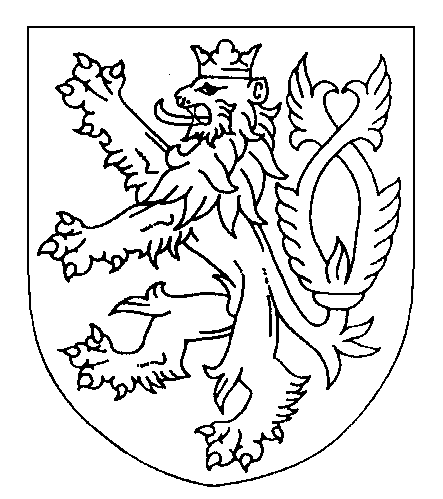 ROZSUDEKJMÉNEM REPUBLIKYOkresní soud v Novém Jičíně  rozhodl v hlavním líčení konaném dne 11. 10. 2022 v senátě složeném z předsedy senátu Mgr. Jaromíra Pšenici a přísedících Mgr. Ing. René Škody a Bc. Petra Vidlákatakto:Obžalovanýxxx, narozený xxx v xxx, okres xxx, bez zaměstnání, trvale bytem xxx, t. č. bytem xxx,je vinen, žedne 18. 11. 2021 v přesně nezjištěné době od 05.00 hod. do 05.40 hod. v Novém Jičíně, okr. Nový Jičín, na ulici Riegrova xxx, v bytě poškozené xxx, využil její bezbrannosti - silné podnapilosti a spánku, svlékl jí rifle a kalhotky a bez jejího vědomí jí začal jazykem olizovat genitálie a rukama stimuloval její prsní bradavky a poté, co se poškozená probrala a dala mu najevo svůj nesouhlas s jeho jednáním, tohoto zanechal a odešel do koupelny a vyčkal zde příjezdu policejní hlídky, tedyjiného donutil k pohlavnímu styku a k takovému činu zneužil jeho bezbrannosti a čin spáchal jiným pohlavním stykem provedeným způsobem srovnatelným se souloží,čímž spáchalzvlášť závažný zločin znásilnění podle § 185 odst. 1, odst. 2 písm. a) trestního zákoníkua odsuzuje sepodle § 185 odst. 2 trestního zákoníku k trestu odnětí svobody na 2 (dva) roky.Podle § 81 odst. 1, § 82 odst. 1 trestního zákoníku se mu výkon trestu podmíněně odkládá na zkušební dobu 2 (dvou) let. Podle § 129 odst. 2 trestního řádu tento rozsudek neobsahuje odůvodnění, neboť po jeho vyhlášení se státní zástupce a obžalovaný vzdali odvolání a prohlásili, že netrvají na vyhotovení odůvodnění, a obžalovaný zároveň prohlásil, že si nepřeje, aby v jeho prospěch podaly odvolání jiné oprávněné osoby.Poučení:Proti tomuto rozsudku je přípustné odvolání ve lhůtě 8 dnů od doručení jeho písemného vyhotovení, ke Krajskému soudu v Ostravě, prostřednictvím podepsaného soudu.Státní zástupce a obžalovaný mohou podat odvolání pro nesprávnost kteréhokoli z výroků, poškozený, který uplatnil nárok na náhradu škody, pro nesprávnost výroku o náhradě škody. Odvolání je vždy možno podat též proto, že takový výrok učiněn nebyl, nebo i proto, že bylo porušeno ustanovení o řízení, jež předcházelo rozsudku.Odvolání musí být ve stanovené zákonné lhůtě řádně odůvodněno tak, aby z něho bylo patrno, ve kterých výrocích je rozsudek napadán a jaké vady jsou vytýkány rozsudku nebo řízení, které rozsudku předcházelo. Z odvolání státního zástupce musí být patrno, zda se podává, byť i z části ve prospěch nebo neprospěch obžalovaného.Skutečnosti uvedené v prohlášení viny nelze napadat opravným prostředkem.Nový Jičín 11. října 2022Mgr. Jaromír Pšenicapředseda senátu